Mötesprotokoll från Affärsutvecklingsgruppen 2019-10-07Ärende:	Möte med affärsutvecklingsgruppenTid & plats:	12.00-14.00, Expectrum, Kopparbergsvägen 10, Västerås.Närvarande:Johan Eklund, Addiva Mats Sedlacek, Atea Anders Dahlberg, Aros Cirkle Soran Rashidzadeh, Acando Jan Oldebring, Almi Thomas Frisk, Motion ControlPer-Olow Ohlson, NovotekNiclas Sigholm, SigholmBernt Henriksen, Automation RegionMagdalena Evaldson, Automation RegionEva Holmström, Karlskoga AutomationFrånvarande: Fredrik Vetander, Supply Chain Group Nordic Christer Nygren, MdH (anmält frånvaro)Peter Lundgren, Forefront Consulting (anmält frånvaro)Henri Putto, Rockwell Automation Christer Gerdtman, Motion ControlLiselott Alnestig, NebuAgendaOmvärldsspaning/Nya affärer/möjligheter2    Prioriterade aktiviteterTjänsteinnovation3    AR – på gång4    Övriga frågor1 Omvärldsspaning/Nya affärer/möjligheterAU-gruppen ser möjligheter – låter oss inte sänkas av ”lågkonjunktur” som förutspås av andra!Motioncontrol  -  föregående månads avmattning har försvunnit – full beläggning nuAtea – fullt ös i offentlig sektor, ny trend: kund vill betala av direktAddiva – har fortsatt kompetensbrist, prestigerekrytering gjord + rekrytering från utland + i slutfas mkt stor upphandlingAros Cirkle – ingen avmattningAccando/CGI – full fokus på samgående och samtidigt full beläggningNovotek – alla konsulter belagda, har Glaskow-bolag (säkrar om hård Brexit blir av)Sigholm – stor efterfrågan spetskunskap inom energibranschen, Norsk Vattenkraft mkt stort uppdrag i Norge – optimering av energi bygger på digitalisering bakåt i kedjanKarlskoga Automation – fullt upp med uppdrag hela hösten, bedömt risker – liten tom 2020, nytt uppdrag automationslösning/ny fabrik i SerbienAlmi – fullt ös och efterfrågan på investerareAR Västerås – Bernt informerade om stort projekt i Köping, där fabrik kan komma att byggas på uppdrag av Ikea som vill ha svensktillverkade rostfria kastruller. Beslut väntas vid årsskiftetÅterigen spännande idéer och diskussioner på mötet!	2 Prioriterade aktiviteterTjänsteinnovation:Genomfört:Föredrag inför AU-gruppen av MDH och Almi under Q229/5 Workshop Almi-MDH-AR – fakta och tankesmedja6/9   Workshop Almi-MDH-AR – första utkast process och upplägg2/10  Workshop Almi-MDH-AR – test av metod/upplägg på KA, Atea och AddivaSummering av Test med KA,Atea,Addiva:Vi måste öka omställningsfart: få alla att inse behovet -nytt helhetstänkande krävsny värdekedja skapas – value in use hos kunden/kundens slutkundbetalningssätt ändrasövergång till att köpa funktionernya ledningskrav ställsfrån ”säkert” till vollativt betr satsningarriskhantering måste ändrasskapa förståelse i hela organisationenVad måste vi göra – starta med att beskriva egna företaget utifrån skapat kundvärde och sätt att ta betalt – rekommenderas att alla i AUgruppen gör detta + ny affärsplan utifrånNÖHRA (Nuläge-Önskat läge- Hinder – Resurser – Action)Nästa steg: sammanställa material och göra workshop-uppläggskapa ett ”officiellt” samarbetsprojekt, AR-Almi-MDHerbjuda workshop till medlemsföretagutforma process och hjälpmedel som erbjuds allaKommunikationOBS att få medlemmars aktiviteter delas på AR:s hemsida. Uppmanar AU-gruppen att testa ”Skype-deltagande” på frukostmöten – för utvärdering.Höstens Expon4 Expon är finansierade via Robotlyftet i höst, första genomfört 29/9 i Nässjö,  därefter i Göteborg hos Volvo Cars 7/11, övriga datum och orter ej klart ännu. AU-gruppen vill gärna ha prio på ett expo i närområdet ( hos Scania Södertälje)4 AR- på gång Automation Summit 9/10 V-rås (med förmöten/ws 4 ställen)Att leda Digital Transformation, frukostmöte V-ås 22/10, Sto 24/10Prioriterade tema från AR – detta är områden som ska skapa framtiden:Uppkopplad industri – cyberphysical systems, leda transformationIntelligenta system – Autonoma nätverk, kompetensbehovFlexibel automation – Modularisering, Closed-loop Automation5 Övriga frågorStrategi för AR/AU-gruppen 2020: nästa möte gör vi en kort repetition av förra årets strategi-arbete och tar beslut hur vi ska arbeta vidareÅter avsätta tid för workshops?Ska vi behålla fjolårets och göra en uppdatering nästa möte?Nästa möte rapporteras också om IP (Soran) och kommande Northspawn (Niclas)Affärsutvecklingsgruppens hemsida:http://www.automationregion.com/affarsutvecklingsgruppen.htmlDär hittar ni även protokoll från tidigare möten.Bilaga AU prioriterade aktiviteterGrönt = aktiviteter klara eller pågårGult= aktiviteter pågår och utvärderasRöd= ej aktuell längre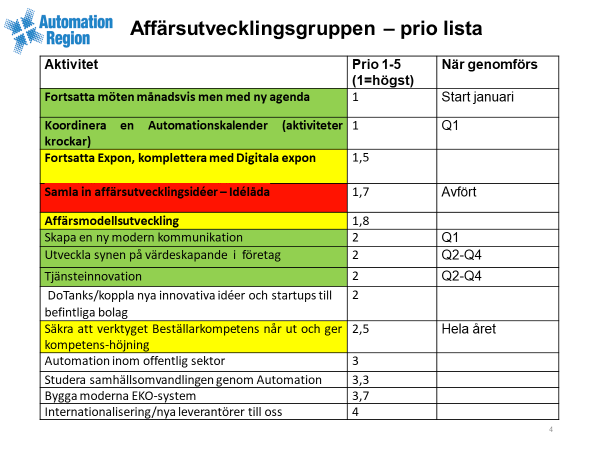 